Martin High School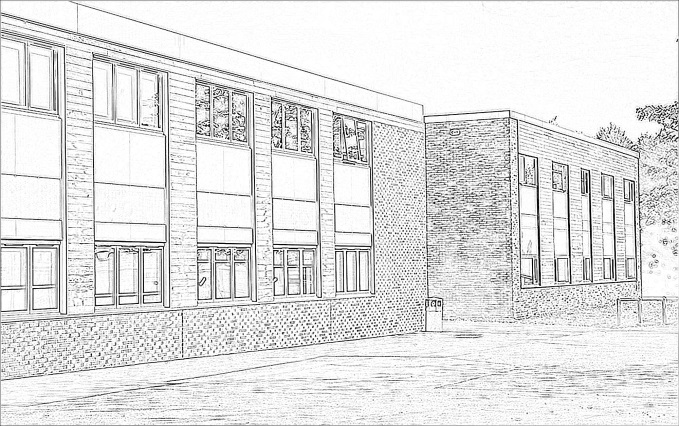 JOB DESCRIPTIONSUBJECT LEADERMATHEMATICSLink Road, Anstey, Leicestershire.  LE7 7EBTel:  (0116) 2363291Fax: (0116) 2352121Email:  office@martinhigh.org.uk Website: www.martinhigh.orgExecutive Principal:  Mrs Laura SanchezAssociate Head Teacher:  Mr Phil CoolingApril 2021SUBJECT LEADER“Inspiring all to dream more, learn more,do more and become more”Reports to:		Head of Faculty			Full time, permanent postKey Responsibilities:-Lead the subject team by providing a professional, positive, proactive and creative approach to all aspects of teaching and learningTo be aware that all staff are responsible for the safeguarding and promoting of the welfare of childrenParticipate in Performance Management, reviewing and supporting colleagues to achieve their targetsSupport your Head of Faculty in implementing consistent whole school practicesModel effective teaching and learningLead curriculum changeLead on centralised planning within your faculty areaPromote the well-being and ethos of positivity within your subject teamWork with your Head of Faculty to challenge under performanceManage and delegate job roles within your subject areaRepresent our whole school ethos; and our high aspirations for our learnersContribute to the SEF, MEP and Progress Data Capture (Tripartite meeting)Manage subject finances to ensure you are well resourced to deliver quality first teachingOrganise class/group structuresUse data and assessment to plan and deliver intervention with your Faculty Head monitoring the impact of interventionAlongside Head of Faculty, work to complete the monitoring and evaluation calendarEnsure all data capture and in school assessment is fully moderated and an accurate reflection of student’s achievement and progressTake responsibility for consistent implementation of all school policies within your subject areaTo effectively manage and promote positive behaviour for learning within your subject areaEncourage all colleagues to share best practice and resources where appropriatePromote a stimulating and positive learning environment in your faculty areaPromote a broad range of enrichment and curriculum enhancement within your subject areaDevelop a positive team ethosBe aware of Health and Safety within your subject area and report concerns immediatelyProvide opportunity for colleagues to discuss their own professional development and well-beingCo-ordinate examination entry; liaising appropriately and in a timely manner with the Exams OfficerInduct new staff and NQT/first year teachersAppropriately work with UPS colleagues in your subject area to develop quality first teaching and centralised planningAssist in the appointment of new staffEstablish effective communication via the timely preparation of agendas, publication of minutes and regular meetings with colleagues and Head of Faculty in line with the academy calendarSupport colleagues who may have to deal with challenging parentsTo carry out the pastoral role of tutor for identified intervention groupEvaluate views of all stakeholders and facilitate appropriate and consistent communication with parents and carersTo lead the work of those in your subject area, holding all to account for the progress of learners.Martin High School is committed to safeguarding and promoting the welfare of all young people.The successful candidate will be subject to a satisfactory enhanced disclosure from the Disclosure Barring Service (DBS).We are committed to safeguarding and promoting the welfare of children and young people and expect all staff and volunteers to share this commitment.